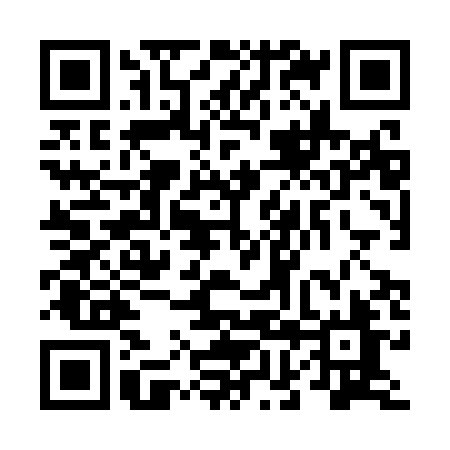 Ramadan times for Zirl, AustriaMon 11 Mar 2024 - Wed 10 Apr 2024High Latitude Method: Angle Based RulePrayer Calculation Method: Muslim World LeagueAsar Calculation Method: ShafiPrayer times provided by https://www.salahtimes.comDateDayFajrSuhurSunriseDhuhrAsrIftarMaghribIsha11Mon4:534:536:3512:253:366:156:157:5112Tue4:514:516:3312:253:376:176:177:5313Wed4:494:496:3112:243:386:186:187:5514Thu4:474:476:2912:243:396:206:207:5615Fri4:454:456:2712:243:406:216:217:5816Sat4:434:436:2512:243:416:236:237:5917Sun4:414:416:2312:233:426:246:248:0118Mon4:384:386:2112:233:436:256:258:0219Tue4:364:366:1912:233:436:276:278:0420Wed4:344:346:1712:223:446:286:288:0621Thu4:324:326:1512:223:456:306:308:0722Fri4:304:306:1312:223:466:316:318:0923Sat4:274:276:1112:223:476:326:328:1024Sun4:254:256:0912:213:476:346:348:1225Mon4:234:236:0712:213:486:356:358:1426Tue4:204:206:0512:213:496:376:378:1527Wed4:184:186:0312:203:506:386:388:1728Thu4:164:166:0112:203:506:396:398:1929Fri4:144:145:5912:203:516:416:418:2030Sat4:114:115:5712:193:526:426:428:2231Sun5:095:096:551:194:537:447:449:241Mon5:065:066:531:194:537:457:459:262Tue5:045:046:511:194:547:467:469:273Wed5:025:026:491:184:557:487:489:294Thu4:594:596:471:184:557:497:499:315Fri4:574:576:451:184:567:517:519:336Sat4:544:546:431:174:577:527:529:347Sun4:524:526:421:174:577:537:539:368Mon4:504:506:401:174:587:557:559:389Tue4:474:476:381:174:597:567:569:4010Wed4:454:456:361:164:597:587:589:42